ANNAMALAI                    UNIVERSITY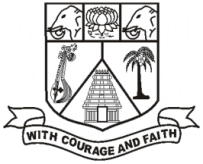 API Score Sheet based on PBAS for CAS Promotion (Form 2)(Application for those qualify for promotion after July 11, 2016)Eligibility Requirements:Number of Courses Completed in the current stage (enclose proof): Orientation:                     Refresher:Number of Research Papers Published:Scores Required for PromotionDeclaration:I, hereby declare that all the statements / particulars furnished in this application are true, complete and correct to the best of my knowledge and belief. I also declare and fully understand that in the event of any information furnished being found false or in correct at any stage, my promotion is liable to be cancelled.Date:	Signature of the Faculty MemberNote: Please sign at the bottom of every page.CATEGORY I : TEACHING, LEARNING AND EVALUATION RELATED ACTIVITIESCategory I.1- Direct TeachingNote: (Asst.Prof: Score=No of hours÷7.5: Asso.Prof: Score=No of hours÷7.75: Prof: Score=No. of hours÷7.75)Category I.2: Examination DutiesCategory I.3: Innovative Teaching - Learning MethodologiesCategory I : Summary of API Score StatementCATEGORY II. PROFESSIONAL DEVELOPMENT, CO-CURRICULAR AND EXTENSION ACTIVITIESCategory II.1. Student Related Co-Curricular Activities, Extension and Field Based    		   	        Activities  (Proof Should be Enclosed)Category II.2. Contribution To Corporate Life And Management Of Department And Institution(Proof must be Enclosed)Category II.3. Professional Development Activities (Proof Should Be Enclosed)Category II: Summary of API Score StatementCATEGORY III. RESEARCH AND ACADEMIC CONTRIBUTIONIII-A: Research Papers Published In Refereed JournalsNote: Evidence for impact factor listed in Scopus or Web of Science and Journal in the UGC list (copy of the relevant page) must be enclosed.III-B : Research Publications (Books/Monographs)Note: III-B-1: Text/Reference Books, published by International Publishers, with  ISBN/ISSN numberIII-B-2: Subject Books, published by National level publishers, with ISBN/ISSN number or                 State / Central Govt. Publications    III-B-3: Subject Books, published by Other local publishers, with ISBN/ISSN number    III-B-4: Chapters in Books, published by National and International level publishers, with                              ISBN / ISSN numberIII (C): Research Projects  (Projects sponsored by Government / International Agencies / Industries /                                	NGOs)III (D): Research GuidanceIII. (E). Fellowships, Awards and Invited lectures delivered in Conferences / seminars / WorkshopsIII. (F).  Development of E-Learning Delivery Process / MaterialCategory III : Summary of API Score StatementEligibility:Assistant Professor possessing Ph.D. Degree in the relevant discipline shall be eligible, for moving to the next higher grade of Rs.7000 (Stage 2) after completion of four years of service as Assistant Professor subject to the fulfilment of the conditions.Assistant Professor M.Phil. Degree or a Post-Graduate Degree in professional courses, approved by the relevant statutory body, shall be eligible for the next higher grade of Rs.7000 (stage 2) after completion of five years of service as Assistant Professor subject to the fulfilment of the conditions.Assistant Professor who does not have Ph.D. or M.Phil. or a Master's Degree in the relevant professional course, shall be eligible for the next higher grade of Rs.7000 (stage 2) only after completion of six years of service as Assistant Professor subject to the fulfilment of the conditions.Assistant Professor who has completed five years of service in the grade of Rs.7000 (stage 2) shall be eligible, subject to meeting the requirements laid down by these Regulations to move up to next higher grade of Rs.8000 (Stage 3). Assistant Professor completing three years of teaching in the grade of Rs.8000 (Stage 3) shall be eligible to move to the Pay Band of Rs.37400-67000 with next higher grade of Rs.9000 (Stage 4) and to be designated as Associate Professor subject to the fulfilment of the conditions.Associate Professor possessing Ph.D. degree and completing three years of service in Stage 4 shall be eligible to be appointed and designated as Professor and be placed in the next higher grade of Rs.10000 (Stage 5) subject to the fulfilment of the conditions. INSTRUCTIONS1. Candidates shall offer themselves for assessment for promotion, if they fulfill the minimum API scores as      indicated in the appropriate API system tables by submitting application and the required PBAS proforma.  2. In the final assessment, if the candidates do not either fulfill the minimum API scores in the criteria as per     PBAS proforma or obtain less than 50% in expert assessment, wherever applicable, such candidates will be     reassessed only after a minimum period  of one year.            3.  (a) If a candidate applies for promotion on completion of the minimum eligibility period and is successful, the                     date of promotion will be from that of minimum period of eligibility.         (b) If, however, the candidates find that he/she fulfills the eligibility conditions at a later date and applies on               that date and is successful, his/her promotion will be effected from that date of application fulfilling the              criteria.         (c) If the candidate does not succeed in the first assessment, but succeeds in the eventual assessment, his/her             promotion will be deemed to be from the later date of successful assessment.4. The applicant should have completed the minimum eligibility period of service and other mandatory      requirements regarding the minimum API scores as per the regulations of UGC.5. For categories II and III API score has to be computed for the entire assessment period.6. The required number of assessment year for each category will be considered before the date of eligibility. So     the applicant has to provide details accordingly.7. Odd and even semesters would be 1 July to 30 November and 1 December to 30 April, respectively, of an    academic year. Teachers served/serving in DDE are asked to give academic year basis for category I.8. Document evidences must be submitted for all claims.StagetoStageStaff IDName of the Faculty MemberDesignation and DepartmentDate of Appointment / Promotion to Present PositionPeriod of service for current stageFrom(Date):	To(Date)Promotion StageNo. ofYearsCategory I Per YearCategory II Per assessment PeriodCategory III Per assessment PeriodCategoryII+III Per assessment PeriodStage 1 to 2 (Assistant Professor)4/5/680502090Stage 2 to 3 (Assistant Professor)5805050120Stage3 to 4 (Asst. to Associate Professor)3755075150Stage 4 to 5 (Associate to Professor)37050100180Sl NoAcademic Year    SemesterNo of hours Per weekallotted(Time TableProofshould be submitted)Total No of hours in the semesterTotal No. of hours in the academic year(Proof Should be Enclosed)If Proof Submitted, Page Number of annexureAPI Score obtained for one academic year as per formula given below(1)(2)(3)(4)(5)(6)(7)(8)1Odd Sem2Even Sem3Odd Sem4Even Sem5Odd Sem6Even Sem7Odd Sem8Even Sem9Odd Sem10Even SemAVERAGE SCORE(Total Score÷No of Years) [Asst. Prof: Max=70: Asso.Prof. Max=60: Prof. Max=60]AVERAGE SCORE(Total Score÷No of Years) [Asst. Prof: Max=70: Asso.Prof. Max=60: Prof. Max=60]AVERAGE SCORE(Total Score÷No of Years) [Asst. Prof: Max=70: Asso.Prof. Max=60: Prof. Max=60]AVERAGE SCORE(Total Score÷No of Years) [Asst. Prof: Max=70: Asso.Prof. Max=60: Prof. Max=60]AVERAGE SCORE(Total Score÷No of Years) [Asst. Prof: Max=70: Asso.Prof. Max=60: Prof. Max=60]AVERAGE SCORE(Total Score÷No of Years) [Asst. Prof: Max=70: Asso.Prof. Max=60: Prof. Max=60]AVERAGE SCORE(Total Score÷No of Years) [Asst. Prof: Max=70: Asso.Prof. Max=60: Prof. Max=60]Sl.NoAcademic YearSemesterQuestion Paper Setting (Actual Hours)Invigilation (Actual Hours)Evaluation (Actual Hours)Total Hours [(4)+(5)+(6)]Score (Total Hours per Academic Year÷10)(1)(2)(3)(4)(5)(6)(7)(8)1Odd Sem2Even Sem3Odd Sem4Even Sem5Odd Sem6Even Sem7Odd Sem8Even Sem9Odd Sem10Even SemTotal ScoreTotal ScoreTotal ScoreTotal ScoreTotal ScoreTotal ScoreTotal ScoreAVERAGE SCORE(Total Score÷No of Years)[Asst. Prof: Max=20: Asso.Prof. Max=20: Prof. Max=10]AVERAGE SCORE(Total Score÷No of Years)[Asst. Prof: Max=20: Asso.Prof. Max=20: Prof. Max=10]AVERAGE SCORE(Total Score÷No of Years)[Asst. Prof: Max=20: Asso.Prof. Max=20: Prof. Max=10]AVERAGE SCORE(Total Score÷No of Years)[Asst. Prof: Max=20: Asso.Prof. Max=20: Prof. Max=10]AVERAGE SCORE(Total Score÷No of Years)[Asst. Prof: Max=20: Asso.Prof. Max=20: Prof. Max=10]AVERAGE SCORE(Total Score÷No of Years)[Asst. Prof: Max=20: Asso.Prof. Max=20: Prof. Max=10]AVERAGE SCORE(Total Score÷No of Years)[Asst. Prof: Max=20: Asso.Prof. Max=20: Prof. Max=10]Sl NoAcademic YearSemesterActual hours spent for Updating  subject contentActual hours spent for mentoringActual hours spent for cousellingActual hours spent for guidingTotal hours spent in the academic year     [(4)+(5)+(6)+(7)]API Score Claimed.[Total Hours÷ 10](1)(2)(3)(4)(5)(6)(7)(8)(9)1Odd Sem2Even Sem3Odd Sem4Even Sem5Odd Sem6Even Sem7Odd Sem8Even Sem9Odd Sem10Even SemTotal ScoreTotal ScoreTotal ScoreTotal ScoreTotal ScoreTotal ScoreTotal ScoreTotal ScoreAVERAGE SCORE(Total Score÷No of Years) [Asst. Prof: Max=10: Asso.Prof. Max=15: Prof. Max=20]AVERAGE SCORE(Total Score÷No of Years) [Asst. Prof: Max=10: Asso.Prof. Max=15: Prof. Max=20]AVERAGE SCORE(Total Score÷No of Years) [Asst. Prof: Max=10: Asso.Prof. Max=15: Prof. Max=20]AVERAGE SCORE(Total Score÷No of Years) [Asst. Prof: Max=10: Asso.Prof. Max=15: Prof. Max=20]AVERAGE SCORE(Total Score÷No of Years) [Asst. Prof: Max=10: Asso.Prof. Max=15: Prof. Max=20]AVERAGE SCORE(Total Score÷No of Years) [Asst. Prof: Max=10: Asso.Prof. Max=15: Prof. Max=20]AVERAGE SCORE(Total Score÷No of Years) [Asst. Prof: Max=10: Asso.Prof. Max=15: Prof. Max=20]AVERAGE SCORE(Total Score÷No of Years) [Asst. Prof: Max=10: Asso.Prof. Max=15: Prof. Max=20]Sl.NoCategoryMaximum Score AP/ASSO/ProfAverage API Score ClaimedVerified API Score [Office Use]1I.170/60/602I.220/20/103I.310/15/20TotalTotal100/95/90  Sl.No Academic YearNumber of hoursNumber of hoursNumber of hoursNumber of hoursNumber of hoursNumber of hoursNumber of hoursNumber of hoursNumber of hours  Sl.No Academic YearSemesterRemedial ClassesCareer CounsellingStudy VisitStudent SeminarCulturalSportsNCC/NSS/YRC/RRCExtension/Dissemination activityScore = Total Hoursper year÷10(1)(2)(3)(4)(5)(6)(7)(8)(9)(10)(11)(12)1Odd2Even3Odd4Even5Odd6Even7Odd8Even9Odd10EvenTotal ScoreTotal ScoreTotal ScoreTotal ScoreTotal ScoreTotal ScoreTotal ScoreTotal ScoreTotal ScoreTotal ScoreTotal ScoreAverage Score per year (Max Score=15)Average Score per year (Max Score=15)Average Score per year (Max Score=15)Average Score per year (Max Score=15)Average Score per year (Max Score=15)Average Score per year (Max Score=15)Average Score per year (Max Score=15)Average Score per year (Max Score=15)Average Score per year (Max Score=15)Average Score per year (Max Score=15)Average Score per year (Max Score=15)Sl. No.ParametersYear Wise Hours SpentYear Wise Hours SpentYear Wise Hours SpentYear Wise Hours SpentYear Wise Hours Spent(1)(2)(3)(3)(3)(3)(3)1Administrative Responsibility123451Dean/Director1Head/Teacher-in-charge1Other Duties require regular office hours2Academic Responsibility2Board of Studies2Academic committees2Administrative committees  Year wise TOTAL Hours  Year wise TOTAL Hours                                   Year Wise Score (Total Hours÷10)                                   Year Wise Score (Total Hours÷10)                                    AVERAGE TOTAL PER YEAR (Max Score=15)                                    AVERAGE TOTAL PER YEAR (Max Score=15)Sl. No(1)Parameters(2)Year Wise Hours Spent (3)Year Wise Hours Spent (3)Year Wise Hours Spent (3)Year Wise Hours Spent (3)Year Wise Hours Spent (3)Sl. No(1)Parameters(2)123451Participation in Seminar/Conferences2Short Term training courses3Industrial experience4Talks5Lectures Refresher courses/faculty development courses6Dissemination and general articles7Any other contributionYear Wise TOTAL HoursYear Wise TOTAL HoursYear WiseYear WiseActual hours spent per academic year ÷ 10       (Max Score=15)Actual hours spent per academic year ÷ 10       (Max Score=15)Sl. NoCategoryMaximum ScoreAverage API ScoreVerified API Score [Office Use]1II.1152II.2153II.315TotalTotal45Category III-AImpact Factor from Scopus or Web of ScienceSingle Author (100%)Single Author (100%)First or Corresponding Author/Supervisor/Mentor (70%)First or Corresponding Author/Supervisor/Mentor (70%)Rest of Authors (30%)Rest of Authors (30%)Total Points Col. (3*4) + (5*6)+(7*8)Category III-AImpact Factor from Scopus or Web of SciencePoints perpaperNumberofPapersPoints perpaperNumber of PapersPoints perpaperNumber ofPapersTotal Points Col. (3*4) + (5*6)+(7*8)(1)(2)(3)(4)(5)(6)(7)(8)(9)110 &Above2517.57.525-102014.06.032-51510.54.541-2107.03.0  5< 153.51.56Nil but UGClisted Journal107.03.0Total ScoreTotal ScoreTotal ScoreTotal ScoreTotal ScoreTotal ScoreTotal ScoreCategory III-BSingle Author (100%)Single Author (100%)First or Correspond.Author/Supervisor/ Mentor (70%)First or Correspond.Author/Supervisor/ Mentor (70%)Rest of Authors (30%)Rest of Authors (30%)Total Points Col. (3*4) + (5*6)+(7*8)Category III-BPoints/ paperNo. of PapersPoints / paperNo. of PapersPoints/ paperNo. of PapersTotal Points Col. (3*4) + (5*6)+(7*8)(1)(2)(3)(4)(5)(6)(7)(8)(9)1Text/ReferenceBooks302192Subject books-Int Publisher201463Subject books-Others1510.54.54Chapters -International10734National53.51.5Total ScoreTotal ScoreTotal ScoreTotal ScoreTotal ScoreTotal ScoreTotal ScoreFaculty of Sciences / Engineering	/ Agriculture / Medical / VeterinarySciencesFaculties of Languages/ Humanities / Arts / Social Sci. / Library / Physical ed. / ManagementMaximum scoreNumber of Projects completedScoreIII (C)1Sponsored Projects (a) Major Projects with grants above Rs. 30 lakhsMajor Projects with grants above Rs. 5 lakhs20 per Project(b) Major Projects with grants above Rs. 5 lakhs up to Rs. 30 lakhsMajor Projects with grants above Rs. 3 lakhs up to Rs. 5 lakhs15 per Project (c) Minor Projects with grants above Rs. 1 lakh up to Rs. 5 lakhsMinor Projects with grants above Rs. 1 lakh up to Rs. 3 lakhs10 per ProjectIII(C)2Consultancy ProjectsAmount mobilized with a minimum of Rs.10 lakhsAmount mobilized with a minimum of Rs. 2 lakhs10 for every Rs.10 lakhs and Rs.2 lakhs,respectivelyIII (C)3ProjectsOutcome / OutputsPatent / Technology transfer / Product / ProcessMajor Policy document prepared for international bodies like WHO/UNO/UNESCO/UNICEF etc. Central/ State Govt./Local Bodies30 for each International / 20 for each National level output or patent. Major policy document of International bodies - 30 Central Gov. – 20, StateGovt.-10. Local bodies – 5Total ScoreTotal ScoreTotal ScoreTotal ScoreTotal ScoreDegreeStatusPointsNo. ofCandidatesScoreIII(D) 1M.Phil.Degree awarded5 per candidateIII(D) 2Ph.D.Degree awarded15 per candidatePh.DThesis submitted10 per candidateTotal ScoreTotal ScoreTotal ScoreTotal ScoreDescriptionPointsNumberScoreIII(E)1Fellowships/ AwardsInternational Award/Fellowshipfrom academic bodies15 per Award / 15 perFellowshipIII(E)1Fellowships/ AwardsNational Award/Fellowship fromacademic bodies10 per Award / 10 perFellowshipIII(E)1Fellowships/ AwardsState/University level Award fromacademic bodies5 Per AwardIII(E)2Invited lectures / papersInternational7 per lecture /5 per paperpresentedIII(E)2Invited lectures / papersNational level5 per lecture /3 per paper presentedIII(E)2Invited lectures / papersState/University level3 per lecture /2 per paper presentedTotal ScoreTotal ScoreTotal ScoreTotal ScoreIII(F)Development of e-learning deliveryprocess/material10 per moduleTotal ScoreTotal ScoreTotal ScoreCategory IIIScore Reported by ApplicantVerified ScorePart APart BPart CPart DPart EPart FTotal Score